Priorities for the WeekWeekly Calendar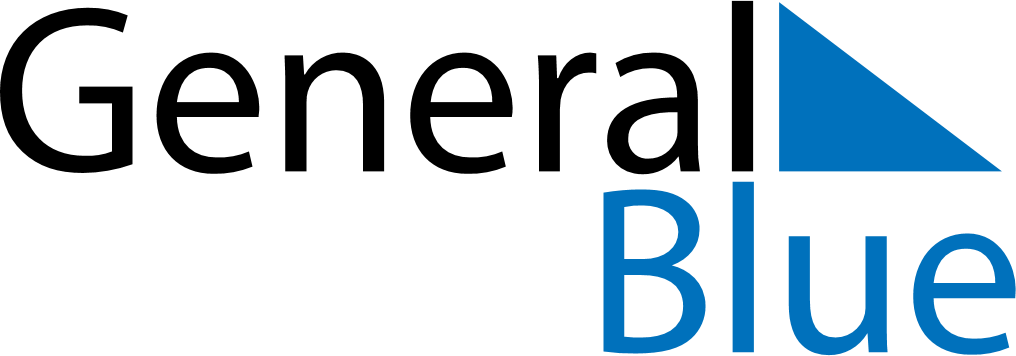 October 18, 2021 - October 24, 2021Weekly CalendarOctober 18, 2021 - October 24, 2021Weekly CalendarOctober 18, 2021 - October 24, 2021Weekly CalendarOctober 18, 2021 - October 24, 2021Weekly CalendarOctober 18, 2021 - October 24, 2021Weekly CalendarOctober 18, 2021 - October 24, 2021Weekly CalendarOctober 18, 2021 - October 24, 2021Weekly CalendarOctober 18, 2021 - October 24, 2021MONOct 18TUEOct 19WEDOct 20THUOct 21FRIOct 22SATOct 23SUNOct 246 AM7 AM8 AM9 AM10 AM11 AM12 PM1 PM2 PM3 PM4 PM5 PM6 PM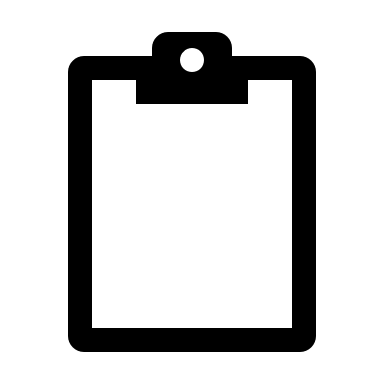 